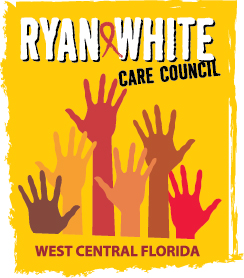 WEST CENTRAL FLORIDA RYAN WHITE CARE COUNCILHEALTH SERVICES ADVISORY COMMITTEECHILDREN’S BOARD OF HILLSBOROUGH COUNTY, TAMPATHURSDAY, OCTOBER 17, 20191:30 P.M. – 3:00 P.M.MINUTESCALL TO ORDERThe meeting was called to order by Peggy Wallace, Chair at 1:30 PM.  ATTENDANCEMembers Present: Elizabeth Rugg, Peggy Wallace, Kim MolnarMembers Absent: Terry LawGuests Present: Michelle Keyes, Jim Roth, Yolonde NzigaRecipient Staff Present: Dorinda Seth, Maria Teresa JaureguizarLead Agency Staff Present: NoneHealth Council Staff Present:  Lisa Nugent, Naomi Ardjomand-KermaniCHANGES TO AGENDAChair, Peggy Wallace, called for a moment of silence to honor the memory of the Council’s former Chair, Charlie Hughes.ADOPTION OF MINUTESThe minutes for August 15, 2019 were approved by acclamation (M: Molnar, S: Rugg).CARE COUNCIL REPORTThe Care Council met on October 2nd at the Children’s Board of Hillsborough County. Action items included the approval of two new members. Care Council Chair, Nolan Finn, and Membership Committee Chair, Tonicia Freeman-Foster, introduced a new icebreaker activity. In addition to recommending two new members, the Membership Committee presented proposed revisions to the bylaws. The bylaw revisions will sit on the table for thirty days and will be voted on at the November 2019 meeting.The Resource Prioritization and Allocation Recommendations Committee (RPARC) presented the Part B Expenditure Report. All spending is currently on track.The Women, Infants, Children, Youth, and Families Committee (WICY&F) is currently planning their fall event. The event will be on November 20th at Metro Inclusive Health in Tampa. The next Florida Comprehensive Planning Network (FCPN) meeting will be on November 19-21, 2019 in Tampa. The Community HIV Advisory Group (CHAG) will meet before FCPN on November 18th. The State HIV/AIDS Section is still debating redrawing the funding areas and this topic is expected to be discussed at the meeting. Finally, Care Council Chair, Nolan Finn, recognized the twentieth anniversary of the Care Council and baked cookies to share with all members, guests, and staff.ELECTION OF COMMITTEE CHAIR AND CO-CHAIRMembers nominated Elizabeth Rugg (M: Wallace; S: Molnar) as Chair and Kim Molnar (M: Wallace; S: Rugg) as Co-Chair. Both nominations were accepted with acclamation by voting committee members.MEETING TIME, DATE, AND LOCATIONMembers voted, by acclamation, to keep the Children’s Board of Hillsborough County as their main meeting location, but will book with the Robert W. Saunders Sr. Library when the Board is unavailable. They will continue to meet every other month on the third Thursday from 1:30 p.m. to 3:00 p.m. (M: Wallace; S: Rugg).2019-2020 COMMITTEE WORK PLANChanges were made to the work plan to reflect inclusive language and slight adjustments were made to steps and due dates.During this agenda item, members discussed HSAC’s role in the Minimum Standards of Care (MSOC) revisions and the possibility of taking a lead role throughout the process. They determined that HSAC and the Planning and Evaluation (P&E) committee should discuss how they can exchange information in a streamlined manner. For example, perhaps providers should be asked to attend HSAC meetings as well as P&E meetings to ensure that each service category is addressed appropriately.Members took time to discuss the wording for the task, “provide the most essential HIV-related pharmaceuticals TSA (total service area) wide” as some felt that it didn’t reflect Part A’s open formulary. Ultimately they determined that the current wording would remain as is as HIV-related pharmaceuticals are the priority, but not limited to these medications.Members voted to make these changes on the committee’s work plan (M: Wallace; S: Molnar) by acclamation.REVIEW OF IMPACT OF ADAP & ACANo contracts are signed at this time; however, Broward Regional Planning Council will distribute a one page informational announcement once signed. Members noted that open enrollment begins November 1, 2019 and closes December 15, 2019.PART A FORMULARY ADDITION DISCUSSIONMembers began this discussion with notice that free and reduced-cost birth control access will affect clients to the west of I-75, in Hillsborough County, as one of the two Title X funded agencies (Tampa Family Health Center) has pulled out of their contracted funding. This leaves Suncoast Community Health Clinics, who served clients to the east of I-75, as the only Title X funded provider. This contract will not be up for rebid until June of 2021, leaving approximately 2,700 clients without access to family planning services. Recipient staff, Dorinda Seth, remarked that these clients can access these services through the health department. Suncoast Health Planning Council staff, Lisa Nugent, reminded committee members that the Department of Health has not provided these services for almost a decade as these funds were re-routed to federally qualified health centers (FQHC) by way of Title X funding. Seth went on to add that “if these clients are going to these clinics, then they aren’t Ryan White clients”, to which members responded that this is not necessarily the case as they may have solely accessed family planning services at these clinics.  Ryan White providers are only allowed to provide birth control to clients if it is required to treat an emergent case so this lack of access will create a burdensome barrier for many clients who simply need these services for family planning purposes. Lisa Nugent suggested that Ryan White cover family planning costs for these clients until Title X providers are procured in June 2021. Guest, Jim Roth, asked if this would affect all contracted counties and new Chair, Elizabeth Rugg, stated that this would simply loosen restrictions in Hillsborough County. Member, Peggy Wallace, reminded those in attendance that Ryan White is the payer of last resort, thus these services would only cover costs for those who have no other method of payment.Rugg, called for a recommendation for Ryan White providers to provide these services with no exception through June 2021 (M: Rugg; S: Wallace) and members approved this vote with acclamation. Rugg went on to initiate a discussion in regards to client access to the lifesaving opioid overdose reversal drug, Narcan. Recipient, Dorinda Seth, stated that this is available through the formulary already and clients are able to obtain Narcan once a month, per pharmacist recommendation. Rugg added that case managers should be equipped with these kits to distribute or administer, when appropriate.Co-Chair, Kim Molnar, announced that Symtuza has finally been added to the formulary, along with Mylan. Molnar went on to mention that the CVS specialty pharmacy model continues to be problematic for getting medications to clients in a timely manner. Some clients have even received bills, along with their medications, which the state is attempting to resolve at this time. Member, Peggy Wallace, however, feels that the new pharmacy program has been successful for many clients. ANNOUNCEMENTS/COMMUNITY CONCERNSCo-Chair, Kim Molnar, announced that the Fall 2019 Florida Comprehensive Planning Network (FCPN) Meeting is being held at the Hyatt Place - Tampa/Wesley Chapel, 26000 Sierra Center Blvd., Lutz, FL 33559.The meeting is scheduled as follows:Tuesday, November 19, 2019 (1:00 PM - 5:30PM)Wednesday, November 20, 2019 (8:30 AM - 5:30PM)Thursday, November 21, 2019 (8:30 AM - 12:30 PM)ADJOURNMENT There being no further business to come before the Committee, the meeting was adjourned at 2:33 p.m. 